Specyfikacja zaproszenia do składania ofert wynajmu i użytkowania powierzchni przewidzianej do prowadzenia działalności komercyjnych w budynku zrewitalizowanego obiektu EC1 Zachód – Rozdzielnia; poziom 0, lokal I (budynek R)CEL ZAPROSZENIACelem zaproszenia jest zebranie ofert  podmiotów zainteresowanych najmem przestrzeni komercyjnych na terenie “EC1 Łódź - Miasto Kultury” w Łodzi.PRZEDMIOT NAJMUPrzedmiotem Najmu jest przestrzeń na prowadzenie działalności gastronomicznej, handlowo – usługowej lub produkcyjnej (zwana dalej „Przedmiotem najmu”) w budynku EC1 Zachód – Rozdzielnia; poziom 0, lokal I (budynek R).Zainteresowane podmioty mogą zgłaszać oferty najmu powierzchni podstawowej brutto 29,70 m2, w tym:powierzchnia sali głównej: 	26,30 m²powierzchnia pomieszczenia gospodarczego: 	1,30 m²powierzchnia toalety:	2,10 m²Przedmiot najmu przeznacza się na prowadzenie działalności handlowo-usługowej, produkcyjnej  lub sprzedaż artykułów/usług zgodnych z profilem działalności. Czas otwarcia lokalu powinien być tożsamy z godzinami otwarcia poszczególnych Centrów w EC1 Łódź, czyli od wtorku do piątku w godz. 10:00 - 18:00, sobota i niedziela w godz. 10:00 – 19:00. Istnieje możliwość zmiany godzin otwarcia lokalu oraz prowadzenia działalności w innych godzinach, ustalonych z Wynajmującym.Oferowana powierzchnia znajduje się w standardzie opisanym w załączniku nr 2 - Opis powierzchni najmu  EC1 Zachód – Rozdzielnia; poziom 0, lokal I (budynek R).Przedmiot najmu wymaga poniesienia nakładów na koszt własny Najemcy:przystosowania Przedmiotu najmu do prowadzenia działalności oraz aranżacji przestrzeni na podstawie wytycznych projektowych zawartych w Podręczniku dla Najemcy (załącznik nr 9), wyposażenia Przedmiotu najmu w sprzęt, urządzenia i meble.Jednym z celów postępowania  jest ustalenie szczegółowego podziału obowiązków wynikającego z użytkowania Przedmiotu najmu pomiędzy Najemcą a Wynajmującym, przy uwzględnieniu informacji zawartych w Instrukcji użytkowania powierzchni najmu EC1 Zachód (załącznik nr 7  do Zaproszenia) oraz w Regulaminie wewnętrznym obiektu EC1 Łódź - Miasto Kultury w Łodzi dla długoterminowych najemców lokali komercyjnych (załącznik nr 8 do Zaproszenia).Szczegóły odnośnie lokalizacji, rozkładu powierzchni oraz zdjęcia Przedmiotu najmu znajdują się w załącznikach nr 3 - rzuty lokalu oraz  nr 4 – zdjęcia lokalu. Termin i sposób dokonywania zgłoszeńPodmioty zainteresowane winny dokonać zgłoszenia na obowiązującym formularzu zgłoszeniowym stanowiącym Załącznik nr 5  w terminie do dnia 17.07.2024 r. Podpisany formularz zgłoszenia należy złożyć w formie pisemnej, w opakowaniu gwarantującym zachowanie poufności.Na kopercie należy umieścić: - nazwę i adres Zgłaszającego,- dopisek: „Zgłoszenie ofertowe na wynajem powierzchni w EC1; lokal I (budynek R)”Formularz należy dostarczyć na niżej podany adres:„EC1 Łódź - Miasto Kultury" w ŁodziSekretariat ul. Tuwima 46Łódź 90-021 Wizja lokalnaZgłaszający mogą przed złożeniem zgłoszenia obejrzeć przestrzeń przeznaczoną do wynajmu we wcześniej uzgodnionym terminie. W tym celu prosimy o kontakt pod numerem tel. 42 600 61 73 lub +48 453 059 939  (w godz. 9:00-15:00 w dni robocze) lub e-mailem : wzk@ec1lodz.pl Informacje dodatkowePo upłynie terminu składania zgłoszeń, w zależności od ilości zgłoszeń i poziomu zainteresowania, EC1 zastrzega sobie prawo do zaproszenia podmiotów, które dokonały zgłoszenia do dalszych rozmów i negocjacji lub poinformuje podmioty o ogłoszeniu konkursu na wynajem przedmiotowej przestrzeni i jego warunkach. Wszelkie powiadomienia i zawiadomienia od EC1 będą dokonywane za pomocą korespondencji elektronicznej kierowanej na adres e-mail wskazany w formularzu zgłoszeniowym.EC1 zastrzega sobie prawo pozostawienia złożonych zgłoszeń bez rozpoznania.Lista załącznikówZałącznik nr 1 – Specyfikacja zaproszenia Załącznik nr 2 – Opis powierzchni najmuZałącznik nr 3 – RzutyZałącznik nr 4 – Zdjęcia lokaluZałącznik nr 5 – Formularz zgłoszeniowyZałącznik nr 6 – Klauzula RODOZałącznik nr 7 – Instrukcja użytkowania powierzchniZałącznik nr 8 – Regulamin wewnętrzny EC1Załącznik nr 9 – Podręcznik NajemcyPoziom 0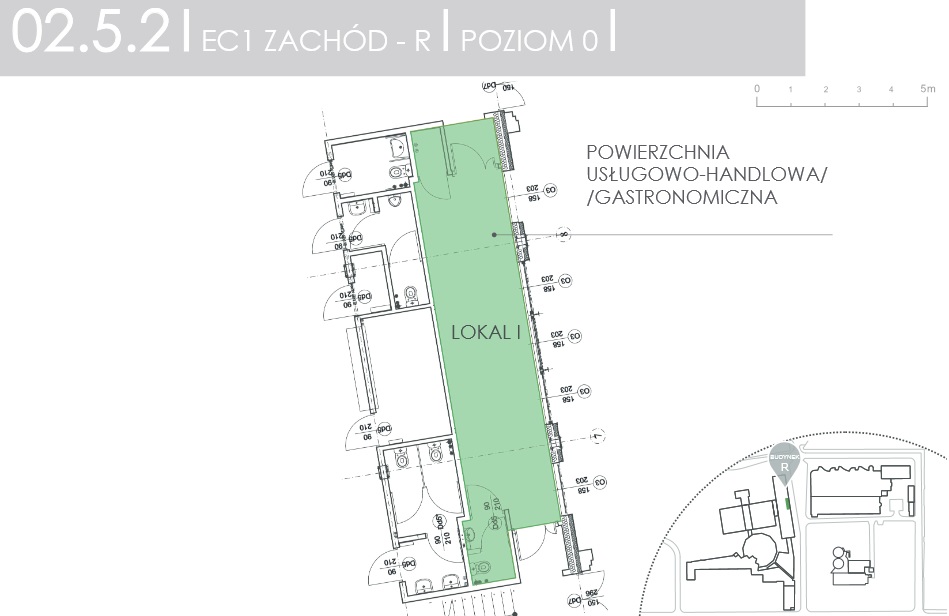 